 Johann Carl Friedrich Gauß                                                                       (Braunschweig, 30. travnja 1777. - Göttingen , 23. veljače 1855.), njemački matematičar i astronom. Svestrani matematički genij i jedan od najvećih matematičara uopće. S obzirom na okolnosti u kojima je odrastao nije imao nikakvih temelja da postane matematičar. Otac Gerhard bio je zatucan siromašan čovjek kojeg je plašilo sve vezano uz znanost. Majka,gotovo nepismena, no inteligentna žena, bila je kći siromašna kamenoresca, a prije udaje za Gaussova oca radila je kao dvorkinja. Gaussov je otac bio radnik, radio je razne, uglavnom fizičke poslove: vrtlario, zidao, kopao. U takvu okruženju razvijao se jedan od najvećih umova u povijesti matematičke znanosti. Izvanrednu matematičku darovitost pokazao je već u djetinjstvu, a prve znanstvene rezultate postigao kao student matematike u Göttingenu. Priča se da je u dobi od tri godine zamijetio grešku koju je učinio njegov otac dok je izrađivao financijske proračune. Kako je Carl već od malena pokazao crtu genijalnosti, njegov se ujak pobrinuo da dječak nastavi školovanje. Već su u osnovnoj školi bili iznenađeni njegovim brzim zbrajanjem brojeva od 1 do 100, kada je zaključio da zbroj 50 parova brojeva ( prvi i zadnji, drugi i predzadnji ) iznosi 101 ( 1+100=101, 2+99=101, 3+98=101 itd.) Studirao je na Götingenskom sveučilištu od 1795. do 1798, a doktorirao je 1799., dokazavši da svaka algebarska jednadžba ima najmanje jedno rješenje. Taj je teorem nazvan temeljni teorem algebre. Tu je pokušao konstruirati pravilni sedmerokut pomoću ravnala i šestara. Ne samo da je došao do zaključka da je to nemoguće, već je otkrio metode konstrukcije pravilnog 17, 257, 65537 – kuta. To je opisao u knjizi o teoriji brojeva: Pitanja o aritmetici, 1801., koje je klasično djelo na polju matematike. Gauss se nakon toga posvetio astronomiji te je po njegovim izračunima planetoid Ceres, otkriven 1801.  Dao je također novu metodu izračunavanja putanja ili orbita nebeskih tijela. Godine 1807., nakon smrti Grofa od Brunswika, postao je matematički profesor i direktor opservatorija u Göttingenu, gdje je ostao sve do svoje smrti 1855. Gaussov doprinos teorijskoj astronomiji prestaje nakon 1817., iako nastavlja s promatranjima. No iako u opservatoriju provodi većinu vremena, nalazi vremena za rad na drugim područjima znanosti. Gauss se tijekom 1820-ih sve više interesirao za geodeziju. 1818. provodio je geodetska istraživanja za državu Hannover, o spajanju s danskom željezničkom mrežom, te je izumio heliotrop (sprava za signalizaciju na daljinu), koji je radio na načelu reflektiranja sunčevih zraka pomoću teleskopa i ogledala. Od 1820. do 1830. izdao je više od 70 članaka. S njemačkim fizičarom Wilhelm Eduard Weberom, Gauss je proveo opširno istraživanje o magnetizmu, a njegovo primjenjivanje matematike na magnetizam i elektricitet je jedno od njegovih važnijih doprinosa (u čast njemu jedinica intenziteta magnetskog polja dobila je naziv gauss). 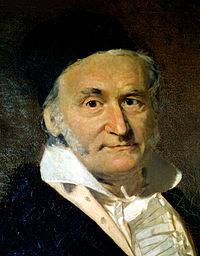 Postoji mnogo anegdota i zanimljivosti u vezi Gaussa i njegove genijalnosti. Tu se očituju začeci i nagovještaji njegove genijalnosti .Gauss se u osnovnoj školi isticao svojom oštroumnošću.                             Jednom ga je učitelj, poigravajući se njime upitao:                                                                                                                         „Carl, postavit ću ti dva pitanja. Ako na prvo odgovoriš točno, na drugo ne moraš odgovarati. Reci mi najprije, koliko je iglica na božićnoj jelci?“                                                                                                                 „67 534“, odgovori Gauss bez puno razmišljanja.“Kako si uspio tako brzo to prebrojiti?“                                        „E, to je već drugo pitanje, gospodine!“,odgovori Gauss učitelju.                                                                          Prema Isaacu Asimovu, Gauss je jednom bio prekinut usred rješavanja problema i rečeno mu je da njegova žena umire . Navodno je tada rekao: " Recite joj da pričeka trenutak dok ne završim“.